MUNICIPIO DE CARATINGA/MG - Extrato de Resultado – Pregão Presencial Registro de Preço 100/2022. Objeto: contratação de empresa para o fornecimento de cestas básicas. Vencedor com menor preço; ARMAZÉM MINEIRO HORTIFRUTIGRANJEIROS LTDA, inscrita no CNPJ: 43.207.870/0001-49 – Valor Global de R$ 240.000,00 (Duzentos e Quarenta Mil Reais);Caratinga/MG,19de Outubro de 2022. Bruno César Veríssimo Gomes – Pregoeiro. 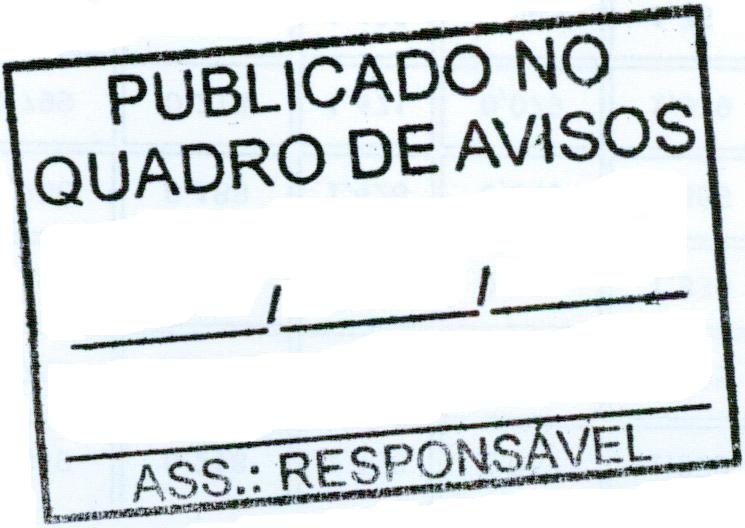 